Настоящая Форма должна быть отправлена в адрес Кинофестиваля до 1 августа 2020 года.1. ФИЛЬМ1.1. Название фильма:на русском языке _______________________________________________________________на английском языке ____________________________________________________________1.2. Язык фильма _____________________________________ Субтитры ________________1.3. Страна производства ________________________________________________________1.4. Год производства ______ (не ранее 2018 года)1.5. Номинация (жанр) (нужное отметить):1.6. Хронометраж _________ (в минутах)1.7. Премьера на Кинофестивале «Лучезарный Ангел»   □  Да                □  Нет1.8. Фильм является дебютной работой режиссера          □  Да                □  Нет1.9. Кинофестивали, в которых фильм участвовал ________________________________________1.10. Полученные призы (если таковые были) __________________________________________________________________________________________________________________________1.11. Категория информационной продукции (возрастной рейтинг фильма) ____+Регистрационный лист в электронной форме (MS Word для копирования информации в каталог кинофестиваля), его скан с подписью и печатью (если имеется) правообладателя (формат PDF) и все необходимые приложения (ссылку на фильм, фото, кадры из фильма и пр.) необходимо направлять на E-mail: luchangel@mail.ru. В теме письма обязательно должна быть пометка «Реглист и материалы к «…» (название фильма), либо «Реглист, материалы и ссылка на  «…» (название фильма).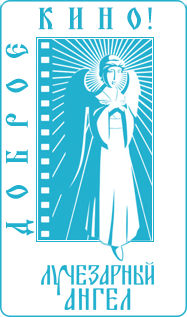 XVII Международный благотворительныйкинофестиваль «Лучезарный Ангел»РЕГИСТРАЦИОННЫЙ ЛИСТПрежде чем заполнить настоящую форму, просим Вас внимательно ознакомиться с Регламентом XVII Международного благотворительного кинофестиваля «Лучезарный Ангел»□  игровое       полнометражное□ игровое короткометражное□ документальное□ анимационное кино  2. ПРОИЗВОДСТВО2.1. ФИО продюсера ________________________________________________________________________________________________________________________________________________________Телефон (рабочий) _________________________ E-mail (рабочий)_____________________________2.2. Компания-производитель ______________________________________________________________________________________________________________________________________________Адрес ______________________________________________________________________________Телефон _______________________________ E-mail ______________________________________2.3. ФИО (полностью) и должность руководителя компании-производителя ________________________________________________________________________________________________________________________________________________________________________3. ТВОРЧЕСКАЯ ГРУППА3.1. Режиссер _______________________________________________________________________Телефон (раб.) ___________________________ E-mail (раб.) __________________________________3.2. Автор сценария __________________________________________________________________3.3. Оператор________________________________________________________________________3.4. Художник _______________________________________________________________________3.5. Монтажер _______________________________________________________________________3.6. Звукооператор ___________________________________________________________________3.7. Композитор ______________________________________________________________________3.8. Ведущие актеры:ФИО _____________________________________Персонаж_________________________________ФИО _____________________________________Персонаж_________________________________ФИО _____________________________________Персонаж_________________________________ФИО _____________________________________Персонаж_________________________________4. ТЕХНИЧЕСКИЕ ХАРАКТЕРИСТИКИ4.1. □ цветной               □ ч/б                                4.2. Формат фильма     □ DCP           □ Full HD      □ другой (указать, какой)_____________________  4.3. Формат экрана      □ 1.37       □ 1.66          □ 1.85       □ 4:3       □ другой (указать, какой)________4.4. Звук                        □ STEREO    □ Dolby Surround   □ Dolby Digital    □ моно     □ другой5. ДОКУМЕНТАЦИЯ И МАТЕРИАЛЫПожалуйста, направьте в адрес Дирекции Кинофестиваля следующие материалы в электронном виде до 1 августа .:Просмотровую копию фильмав виде ссылки на фильм в электронном виде (ссылка не должна содержать «сборники» и дополнительные материалы – меню, промо-ролики, калибровку цвета, текста, звука и любую иную информацию).5.2. Синопсис (на русском языке объёмом не более 600 знаков)________________________________________________________________________________________________________________________________________________________________________________________________________________________________________________________________________________________________________________________________________________________5.3. Биография режиссера:_____________________________________________________________________________________________________________________________________________________________________________________________________________________________________________________________________________________________________________________________________________________________________________________________________________________________________________________________________________________________________________________________________________________________________________________________________________________5.4. Фильмография режиссера:_______________________________________________________________________________________________________________________________________________________________________________________________________________________________________________________________5.5. Фото режиссера 1–2 шт. (в формате jpg, не менее 500 Кб).5.6. Кадры из фильма 3–4 шт. в электронном виде (в формате jpg, не менее 500 Кб), рекламный ролик о фильме, если таковой есть в наличии, предоставляется по ссылке в интернет-ресурсе.5.7. Пресс-материалы, плакаты (указать, будут ли представлены на кинофестиваль)   □ Да    □ Нет5.8. Диалоговые листы с хронометражем в электронном виде (только для фильмов на иностранном языке).5.9. Копию Прокатного удостоверения на фильм, если есть (только для фильмов российского производства) обязательно с оборотной стороной.6. ПЕРЕДАЧА И ТРАНСПОРТИРОВКА КОПИЙ ФИЛЬМОВИнформация об отправителе копий фильма на Кинофестиваль:Компания _________________________________________________________________________ФИО (полностью) представителя _____________________________________________________Телефон (рабочий)___________________________ E-mail (рабочий) _________________________7. СОГЛАСИЕ НА УЧАСТИЕ В КИНОФЕСТИВАЛЕ7.1. Правообладатель:___________________________________________________________________(полное наименование организации либо ФИО полностью)Адрес организации _____________________________________________________________________Контактное лицо: ______________________________________________________________________Телефон (рабочий) _____________________ E-mail (рабочий) _________________________________Правообладатель фильма дает согласие организаторам Кинофестиваля на демонстрацию указанного фильма на Кинофестивале и подтверждает, что не отзовет фильм с Кинофестиваля. Представитель правообладателя (лицо, уполномоченное правообладателем на основании доверенности): _______________________________________________________________________(полное наименование организации либо ФИО полностью)Адрес организации___________________________________________________________________________________________________________________________________________________________Контактное лицо: ____________________________________________________________________ Телефон (рабочий) __________________________ E-mail (рабочий) ___________________________Подтверждаю использование указанного адреса электронной почты в качестве моей простой электронной подписи в порядке электронного взаимодействия в соответствии с разделом 5 Регламента Кинофестиваля. Подтверждаю, что все документы и материалы, а также иная информация, поступившая с принадлежащего мне указанного адреса электронной почты направлена непосредственно мной. Подтверждаю, что несу ответственность за сохранность конфиденциальности логина и пароля, предоставляющих доступ к учетной записи почтового сервиса указанной мной электронной почты, а также гарантирую наличие у лиц, имеющих доступ к указанной учетной записи, надлежащих полномочий совершать юридически значимые действия от имени соответствующего лица. Признаю юридически обязательными все действия, совершенные с использованием принадлежащего мне указанного адреса электронной почты.Правообладатель (представитель правообладателя) настоящим удостоверяет, что обладает правом представлять фильм на Кинофестивале.Правообладатель (представитель правообладателя) обязуется предоставить в Дирекцию Кинофестиваля письменное согласие правообладателя на демонстрацию фильма на Кинофестивале.Правообладатель (представитель правообладателя) подтверждает, что правообладатель обладает правами на демонстрацию указанного фильма на Кинофестивале.Правообладатель дает согласие на демонстрацию на ТВ в рамках освещения программы Кинофестиваля любых четырех отрывков из фильма по выбору Дирекции Кинофестиваля. Представитель правообладателя обязуется предоставить письменное согласие правообладателя на демонстрацию на ТВ в рамках освещения программы Кинофестиваля указанных четырех отрывков из фильма.С Регламентом Международного благотворительного кинофестиваля «Лучезарный Ангел», размещенным для всеобщего ознакомления в открытом доступе на официальном сайте Кинофестиваля http://luchangela.ru, правообладатель (представитель правообладателя) ознакомлен. Правила и условия, предусмотренные Регламентом, правообладателю (представителю правообладателя) понятны. Правообладатель (представитель правообладателя) принимает данные правила и условия, обязуется их соблюдать и дает согласие на участие в Кинофестивале на указанных условиях.Правообладатель (представитель правообладателя) несет ответственность за достоверность предоставленных им сведений и подлинность предоставленных документов.Все пункты Регистрационного листа должны быть заполнены в полном объеме. В случае невнесения данных в регистрационный лист, представленный фильм для участия в Кинофестивале не допускается.Полномочия представителя правообладателя подтверждены доверенностью №___________ от _______________________________ (прилагается).Подпись правообладателя (представителя правообладателя) _______________________ /____________________________________________________________________________________/(расшифровка подписи, должность, ФИО)Дата «____» ______________ 2020 г.М.П.8. СОГЛАСИЕ НА ОБРАБОТКУ ПЕРСОНАЛЬНЫХ ДАННЫХ8.1. Я, _______________________________________________________________________________,(фамилия, имя, отчество)проживающий(ая) по адресу: ___________________________________________________________,паспорт серия _______ № __________ выдан «_____» __________ ____ г., даю согласие на обработку информации, составляющей мои персональные данные (данные паспорта или документа, удостоверяющего личность, адреса проживания, прочие сведения, указанные в Регистрационном листе и прилагаемых документах), в целях внесения в информационные ресурсы и базы данных Кинофестиваля, организации Кинофестиваля, ведения статистики с применением различных способов обработки.8.2.	Настоящее согласие предоставляется на осуществление в отношении моих персональных  данных любых действий, которые необходимы или желаемы для достижения указанных выше целей, включая (без ограничения) сбор, систематизацию, накопление, хранение, уточнение (обновление, изменение), использование, распространение (в том числе передачу третьим лицам – в соответствии с действующим законодательством), обезличивание, блокирование, а также осуществление любых иных действий с персональными данными, предусмотренных Федеральным законом РФ от 27.07.2006 г. № 152-ФЗ «О персональных данных», а также Политикой АНО «Центр духовно-нравственной культуры «ПОКРОВ» – оператора персональных данных Международного благотворительного кинофестиваля «Лучезарный Ангел» в отношении обработки персональных данных. 8.3.	Я проинформирован(а) о том, что персональные данные могут обрабатываться неавтоматизированным и автоматизированным способами обработки.8.4.	Согласие действует в течение 5 лет с момента подписания и автоматически продлевается на следующие 5 лет до момента отзыва настоящего согласия посредством заявления в простой письменной форме.8.5.	С Политикой АНО «Центр духовно-нравственной культуры «ПОКРОВ» – оператора персональных данных Международного благотворительного кинофестиваля «Лучезарный Ангел» в отношении обработки персональных данных, размещенной для всеобщего ознакомления в открытом доступе на официальном сайте Кинофестиваля www.luchangela.ru, ознакомлен(а).8.6.	Я подтверждаю, что, давая согласие на обработку персональных данных, я действую своей волей и в своих интересах.Подпись _______________________/______________________________________________________/(расшифровка подписи, ФИО)Дата «__» _____________ 2020 г.  9. МЕРОПРИЯТИЯ, ПРОВОДИМЫЕ В РАМКАХ КИНОФЕСТИВАЛЯ В ТЕЧЕНИЕ ГОДАИспользования видео-копий фильмов Организаторами Международного благотворительного кинофестиваля «Лучезарный Ангел» допускается в некоммерческих и благотворительных акциях и мероприятиях, проводимых в межфестивальный период, в том числе в рамках кинофестиваля «Свет Лучезарного Ангела», и возможно только в случае уведомления правообладателя и получения его согласия на некоммерческие показы.10. СОГЛАСИЕ НА БЕЗВОЗМЕЗДНОЕ РАЗМЕЩЕНИЕ ФИЛЬМА НА САЙТЕ КИНОФЕСТИВАЛЯ. НЕ ЯВЛЯЕТСЯ ОБЯЗАТЕЛЬНЫМ. Заполняется исключительно при условии согласия правообладателя.Правообладатель (представитель правообладателя) дает свое согласие на безвозмездное размещение фильма ________________________________________________________________________________________________________________________________________________________(название, режиссер)на официальном сайте Международного благотворительного кинофестиваля «Лучезарного Ангела» для онлайн просмотров.Подпись _______________________/________________________________________________/(расшифровка подписи, должность, ФИО)Дата __________________________                          (М.П.)